25 октября 2023 года в рамках программы «Школа подготовки осуждённых к освобождению» в ФКУ ЛИУ-17 УФСИН России по ХМАО-Югре состоялась встреча осуждённых с сотрудниками БУ «Сургутский районный центр социальной адаптации»: юрисконсультом Бабенко Е.Н., специалистом по социальной работе Никифоровой Т.И., а так же специалистами  БУ «Сургутского комплексного центра социального обслуживания населения» и руководителем АНО «Центр  социальной помощи «Шаг вперед» Прокошевой Н.М..В ходе встречи лицам, готовящимся к освобождению, предоставлена информация о возможности получения социальной поддержки от государства, оказании помощи в трудоустройстве, возможности проживания при отсутствии жилья, социальной адаптации и реабилитации после освобожденияПо окончании мероприятия осуждённые задали интересующие вопросы, на которые им были даны необходимые разъяснения. 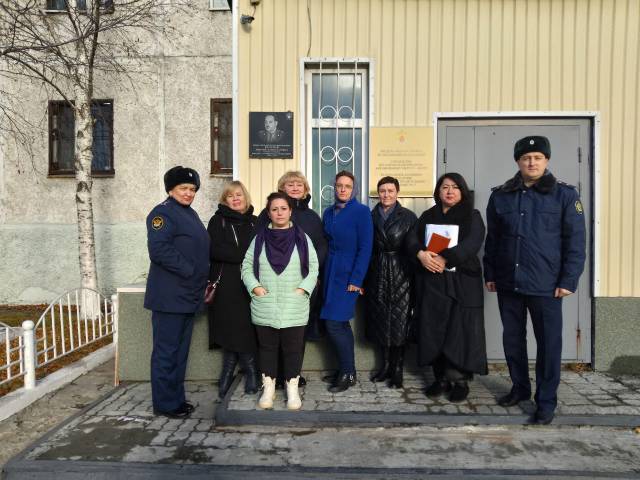 